«Kinetica group» (Go2trip)  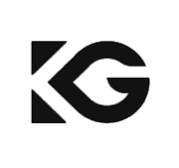 Приглашаем студентов 2-3 курса пройти стажировку на вакансию с дальнейшим трудоустройством. Все что от тебя нужно, это ответственность, дисциплина и желание получить опыт.С нами вы получите не только отличный старт вашей карьеры ,но и профессиональные и личностные навыки, карьерный рост и дружный коллектив.Вакансия:Менеджер по бронированиюГрафик работы:2 через 2 с 10:00 до 10:00ЗП: от 100 000 до 200 000тенге на руки.Обязанности:Консультация клиентов по вопросом проживания в объектах отдыха по телефону и ватсапБронирование проживания Работа в системе для бронирования (после прохождение оучения)Контроль оплатОтчетыТребования: Знание казахского и русского языкаГрамотная речьБыстрообучаемостьОтветственностьАО «Казақтелеком»  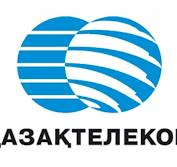 Требования к практикантам,готовым проходить оплачиваемую практику в отделе продаж телекоммуникаций по РК;Ответственность,четкая дикция(или желание научиться четко проговаривать скрипты),обязательно придерживаться графика,практику могут пройти студенты любого профессионального уклона т.к. умение работать с клиентами пригодиться в любой профессии и на любых будущих собеседованиях,как соискатель будут коммуникабельны,развернутый разговорный приобретут и учебноезаведениес родителями не будут беспокоиться т.к. график очень удобный у нас.С утра к 10.00 до 19.00 быть в офисе через день,и доехать,и уехать могут без проблем.Получается из 48 часов,8 рабочих и 40часов свободного времени у студента,спокойно совмещать с курсами,отдыхом и т.д.Тикетс«КазЭкспо»Алма ТВ    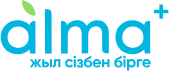 Менеджер по работе с клиентамиЕсли вы искали вакансию, где ваш талант по общению и управлению клиентским опытом будет не только признан, но и вознагражден, тогда предлагаем вам стать менеджером по работе с клиентами.Чем вам необходимо будет заниматься?Поиск и привлечение агентов B2B, Дилеров, Ритейл сетей;Выполнение планов продаж по регионам;Ведение Партнерских и ГПХ- договоров;Анализ выполнения плановых показателей;Организация, реализация и контроль выездных мероприятий;Ведение отчетности и анализ эффективности работы коммерческих блоков в филиалах.Кто наш идеальный кандидат?Энергичный и позитивный коллега, который готов быть лицом компании перед нашими клиентами;Коммуникабельный и внимательный к деталям, способный услышать и понять потребности клиентов.Магнум 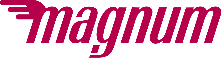 Сборщик заказовТребуемый опыт: 1-3 годаПолный рабочий день, посменный графикВ Magnum E-com вы можете построить отличный фронт вместе с нами!Обязанности:• Сбор онлайн-заказов на складе;• Сбор заказов для клиента.Требования:• Наличие Android-смартфона;• Ответственность.Условия:• Рабочий график  2/2Дневная смена 09:00 - 21:00Ночная смена 21:00 - 09:00• Обед за счет компании;• Возможность работать в молодом, перспективном, дружном коллективе.Тикетс  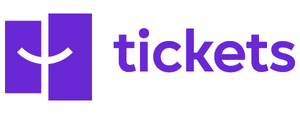 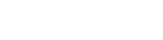 Оператор-колл-центра Требование к соискателю 1. Знание языков (казахский и русский) английский приветствуется.2. Без речевых дефектов.3. Возраст от 16 лет.4.Знание ПК на уровне пользователя. 5. Коммуникабельность, ответственность и пунктуальность.

        Должностные обязанности оператора КЦ1. Прием и обработка входящих звонков по вопросам авиа и жд билетов.2. Прием и обработка входящих писем и чатов по вопросам авиа и жд билетов.3. Совершать исходящие звонки для уточнения какой-либо информации от клиентов.4. Обработка запросов на онлайн регистрацию.5. Обработка запросов на изменение паспортных данных.6. Подавать запросы на возврат билетов, изменение даты, изменение персональных и паспортных данных.7. Подавать запрос на дополнительные услуги.8. Обзвон пропущенных звонков.9. Создавать заявки в технический отдел.10.  Коммуницировать с коллегами в чатах и вовремя обрабатывать запросы.11. Мониторинг оплаченных, но не выписанных  и аннулированных заказов. 
ЗП: от 140 000 до 250 000тенге на руки.Полная занятость, полный деньВозможно временное оформление: договор услуг, подряда, ГПХ, самозанятые, ИПМы предлагаем:• комфортный офис в Бизнес-центре Нурлы-Тау• оформление в соответствии с трудовым законодательством• своевременную достойную оплату труда 2 раза в месяц• заработную плату обсуждаем на интервью• такси в вечернее время домой (после 22:00)• график работы 2/2 и 5/2• обучение• возможность творить и развиваться вместе с нами«КазЭкспо» Международная вытавочная компания  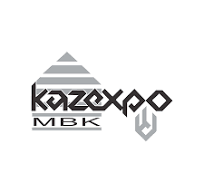 Специалист по ITВ архиве с 2 сентября 2023Специалист по IT Требуемый опыт работы: 1–3 годаПолная занятость, полный деньОбязанности:Help deskCorelDraw, PhotoshopРабота с БДE-mail рассылкиСМС рассылкиТребования:Умение работать в командеАктивный, коммуникабельныйУсловия:Пятидневкаотпуск 24 календарных дня в июле и одна неделя на Новый годРедкие командировки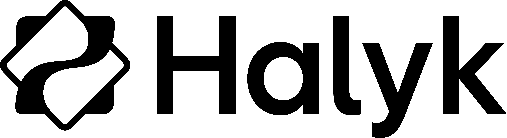 Біздің Топ мүшесі  болуды қалайтын болашағы зор жастар үшін керемет мүмкіндік!!! Мансаптық  өсуді армандайсыз ба?                                                            Онда бізге келіңіз!!!Кассир мен қенесші бос орындары;Тұрақты еңбекақы - 220000+ бонустар;Кәсіпқойлар тобында жұмыс;Ұйымшыл ұжымдағы ынтымақты жұмыс (корпоративтік рух – бірлік)Әлеуметтік пакет.Қойылатын талаптар:жоғары білім/орта –кәсіби, жұмыс тәжірибесі керек емес.Отличная возможность для молодых и перспективных людей, кто хочет стать частью Нашей команды!!! Мечтаешь о карьерном росте,тогда Вам к Нам!!!  Вакансии кассира и консультанта;  Стабильный оклад – 220000т + бонусы;  Работа в команде профессионалов;  Работа в дружном коллективе (корпоративный дух-сплоченность); Социальный пакет; Требования: - образование высшее/средне-специальное, опыт работы не требуется. 